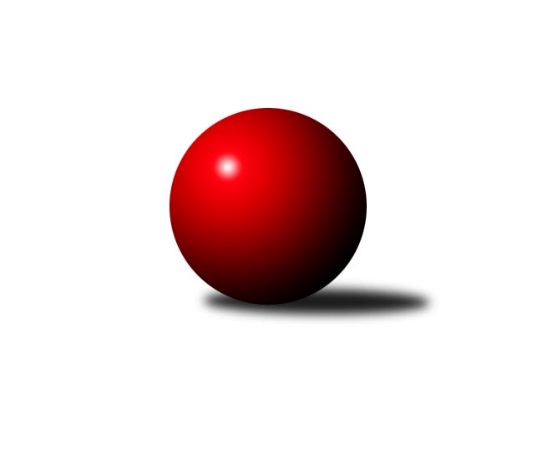 Č.22Ročník 2019/2020	28.4.2024 Mistrovství Prahy 1 2019/2020Statistika 22. kolaTabulka družstev:		družstvo	záp	výh	rem	proh	skore	sety	průměr	body	plné	dorážka	chyby	1.	Sokol Rudná A	22	18	1	3	127.5 : 48.5 	(168.0 : 96.0)	2527	37	1737	790	38.6	2.	TJ Astra Zahradní Město	21	15	1	5	105.0 : 63.0 	(146.5 : 105.5)	2520	31	1755	766	43.5	3.	SC Olympia Radotín	22	12	3	7	102.0 : 74.0 	(143.5 : 120.5)	2487	27	1724	763	45.7	4.	TJ Kobylisy	21	12	1	8	95.0 : 73.0 	(136.5 : 115.5)	2469	25	1737	732	45.2	5.	SK Uhelné sklady Praha A	21	10	3	8	92.0 : 76.0 	(133.5 : 118.5)	2470	23	1713	757	37.6	6.	SK Žižkov Praha B	22	11	1	10	93.0 : 83.0 	(141.0 : 123.0)	2511	23	1747	764	40.3	7.	SK Uhelné sklady B	22	11	1	10	86.5 : 89.5 	(127.5 : 136.5)	2407	23	1692	715	43.9	8.	VSK ČVUT Praha	22	10	3	9	82.5 : 93.5 	(116.5 : 147.5)	2430	23	1694	736	42.1	9.	TJ Slavoj Velké Popovice	22	9	2	11	80.0 : 96.0 	(121.5 : 142.5)	2418	20	1710	708	51.2	10.	KK Konstruktiva Praha  C	21	9	1	11	84.0 : 84.0 	(132.5 : 119.5)	2504	19	1743	761	43.1	11.	TJ Radlice	22	9	0	13	77.5 : 98.5 	(129.0 : 135.0)	2434	18	1686	748	42.2	12.	SK Meteor Praha B	22	6	1	15	74.5 : 101.5 	(120.5 : 143.5)	2410	13	1704	706	49.4	13.	KK Slavoj Praha C	21	5	2	14	57.0 : 111.0 	(103.5 : 148.5)	2443	12	1718	725	48.1	14.	Sokol Rudná B	21	4	0	17	51.5 : 116.5 	(92.0 : 160.0)	2365	8	1671	694	57.5Tabulka doma:		družstvo	záp	výh	rem	proh	skore	sety	průměr	body	maximum	minimum	1.	Sokol Rudná A	11	10	0	1	70.0 : 18.0 	(87.0 : 45.0)	2542	20	2641	2424	2.	TJ Kobylisy	10	9	1	0	59.0 : 21.0 	(75.0 : 45.0)	2380	19	2509	2317	3.	TJ Astra Zahradní Město	11	9	1	1	61.0 : 27.0 	(82.0 : 50.0)	2591	19	2725	2464	4.	SK Uhelné sklady B	11	9	0	2	60.0 : 28.0 	(83.0 : 49.0)	2427	18	2489	2330	5.	VSK ČVUT Praha	11	8	1	2	53.5 : 34.5 	(66.0 : 66.0)	2615	17	2729	2534	6.	SK Uhelné sklady Praha A	10	7	1	2	51.5 : 28.5 	(72.5 : 47.5)	2392	15	2442	2316	7.	TJ Radlice	11	7	0	4	48.5 : 39.5 	(69.5 : 62.5)	2417	14	2501	2256	8.	KK Konstruktiva Praha  C	11	6	1	4	51.5 : 36.5 	(75.0 : 57.0)	2511	13	2595	2449	9.	SK Žižkov Praha B	11	6	1	4	49.5 : 38.5 	(74.0 : 58.0)	2632	13	2735	2557	10.	TJ Slavoj Velké Popovice	11	6	1	4	46.5 : 41.5 	(64.5 : 67.5)	2423	13	2495	2303	11.	SC Olympia Radotín	11	5	2	4	50.0 : 38.0 	(67.0 : 65.0)	2479	12	2611	2346	12.	SK Meteor Praha B	11	5	1	5	49.5 : 38.5 	(73.5 : 58.5)	2518	11	2579	2410	13.	Sokol Rudná B	11	4	0	7	38.5 : 49.5 	(55.5 : 76.5)	2350	8	2487	2172	14.	KK Slavoj Praha C	10	3	0	7	27.0 : 53.0 	(50.5 : 69.5)	2607	6	2632	2567Tabulka venku:		družstvo	záp	výh	rem	proh	skore	sety	průměr	body	maximum	minimum	1.	Sokol Rudná A	11	8	1	2	57.5 : 30.5 	(81.0 : 51.0)	2526	17	2708	2312	2.	SC Olympia Radotín	11	7	1	3	52.0 : 36.0 	(76.5 : 55.5)	2488	15	2641	2238	3.	TJ Astra Zahradní Město	10	6	0	4	44.0 : 36.0 	(64.5 : 55.5)	2512	12	2696	2245	4.	SK Žižkov Praha B	11	5	0	6	43.5 : 44.5 	(67.0 : 65.0)	2496	10	2754	2261	5.	SK Uhelné sklady Praha A	11	3	2	6	40.5 : 47.5 	(61.0 : 71.0)	2464	8	2650	2312	6.	TJ Slavoj Velké Popovice	11	3	1	7	33.5 : 54.5 	(57.0 : 75.0)	2417	7	2572	2177	7.	KK Konstruktiva Praha  C	10	3	0	7	32.5 : 47.5 	(57.5 : 62.5)	2503	6	2694	2271	8.	TJ Kobylisy	11	3	0	8	36.0 : 52.0 	(61.5 : 70.5)	2479	6	2705	2302	9.	KK Slavoj Praha C	11	2	2	7	30.0 : 58.0 	(53.0 : 79.0)	2429	6	2590	2250	10.	VSK ČVUT Praha	11	2	2	7	29.0 : 59.0 	(50.5 : 81.5)	2438	6	2680	2232	11.	SK Uhelné sklady B	11	2	1	8	26.5 : 61.5 	(44.5 : 87.5)	2405	5	2551	2228	12.	TJ Radlice	11	2	0	9	29.0 : 59.0 	(59.5 : 72.5)	2432	4	2567	2250	13.	SK Meteor Praha B	11	1	0	10	25.0 : 63.0 	(47.0 : 85.0)	2396	2	2650	2187	14.	Sokol Rudná B	10	0	0	10	13.0 : 67.0 	(36.5 : 83.5)	2370	0	2531	2202Tabulka podzimní části:		družstvo	záp	výh	rem	proh	skore	sety	průměr	body	doma	venku	1.	Sokol Rudná A	13	11	1	1	75.0 : 29.0 	(100.0 : 56.0)	2500	23 	6 	0 	0 	5 	1 	1	2.	TJ Astra Zahradní Město	13	9	0	4	63.0 : 41.0 	(90.0 : 66.0)	2525	18 	6 	0 	1 	3 	0 	3	3.	TJ Kobylisy	13	8	1	4	64.0 : 40.0 	(86.5 : 69.5)	2470	17 	6 	1 	0 	2 	0 	4	4.	VSK ČVUT Praha	13	8	0	5	51.5 : 52.5 	(69.0 : 87.0)	2427	16 	6 	0 	0 	2 	0 	5	5.	SC Olympia Radotín	13	7	0	6	58.5 : 45.5 	(85.0 : 71.0)	2430	14 	2 	0 	4 	5 	0 	2	6.	SK Žižkov Praha B	13	6	1	6	54.0 : 50.0 	(86.0 : 70.0)	2480	13 	4 	1 	2 	2 	0 	4	7.	SK Uhelné sklady Praha A	13	5	3	5	54.0 : 50.0 	(77.0 : 79.0)	2476	13 	3 	1 	2 	2 	2 	3	8.	TJ Slavoj Velké Popovice	13	6	1	6	47.0 : 57.0 	(70.5 : 85.5)	2421	13 	4 	0 	2 	2 	1 	4	9.	TJ Radlice	13	6	0	7	49.0 : 55.0 	(83.5 : 72.5)	2471	12 	4 	0 	2 	2 	0 	5	10.	KK Konstruktiva Praha  C	13	5	1	7	49.0 : 55.0 	(83.0 : 73.0)	2465	11 	3 	1 	3 	2 	0 	4	11.	SK Meteor Praha B	13	4	1	8	44.5 : 59.5 	(65.0 : 91.0)	2406	9 	3 	1 	3 	1 	0 	5	12.	KK Slavoj Praha C	13	4	1	8	41.0 : 63.0 	(72.0 : 84.0)	2443	9 	2 	0 	5 	2 	1 	3	13.	SK Uhelné sklady B	13	4	0	9	41.5 : 62.5 	(66.0 : 90.0)	2361	8 	4 	0 	2 	0 	0 	7	14.	Sokol Rudná B	13	3	0	10	36.0 : 68.0 	(58.5 : 97.5)	2334	6 	3 	0 	4 	0 	0 	6Tabulka jarní části:		družstvo	záp	výh	rem	proh	skore	sety	průměr	body	doma	venku	1.	SK Uhelné sklady B	9	7	1	1	45.0 : 27.0 	(61.5 : 46.5)	2492	15 	5 	0 	0 	2 	1 	1 	2.	Sokol Rudná A	9	7	0	2	52.5 : 19.5 	(68.0 : 40.0)	2554	14 	4 	0 	1 	3 	0 	1 	3.	TJ Astra Zahradní Město	8	6	1	1	42.0 : 22.0 	(56.5 : 39.5)	2530	13 	3 	1 	0 	3 	0 	1 	4.	SC Olympia Radotín	9	5	3	1	43.5 : 28.5 	(58.5 : 49.5)	2524	13 	3 	2 	0 	2 	1 	1 	5.	SK Uhelné sklady Praha A	8	5	0	3	38.0 : 26.0 	(56.5 : 39.5)	2478	10 	4 	0 	0 	1 	0 	3 	6.	SK Žižkov Praha B	9	5	0	4	39.0 : 33.0 	(55.0 : 53.0)	2576	10 	2 	0 	2 	3 	0 	2 	7.	KK Konstruktiva Praha  C	8	4	0	4	35.0 : 29.0 	(49.5 : 46.5)	2485	8 	3 	0 	1 	1 	0 	3 	8.	TJ Kobylisy	8	4	0	4	31.0 : 33.0 	(50.0 : 46.0)	2458	8 	3 	0 	0 	1 	0 	4 	9.	TJ Slavoj Velké Popovice	9	3	1	5	33.0 : 39.0 	(51.0 : 57.0)	2430	7 	2 	1 	2 	1 	0 	3 	10.	VSK ČVUT Praha	9	2	3	4	31.0 : 41.0 	(47.5 : 60.5)	2470	7 	2 	1 	2 	0 	2 	2 	11.	TJ Radlice	9	3	0	6	28.5 : 43.5 	(45.5 : 62.5)	2391	6 	3 	0 	2 	0 	0 	4 	12.	SK Meteor Praha B	9	2	0	7	30.0 : 42.0 	(55.5 : 52.5)	2408	4 	2 	0 	2 	0 	0 	5 	13.	KK Slavoj Praha C	8	1	1	6	16.0 : 48.0 	(31.5 : 64.5)	2453	3 	1 	0 	2 	0 	1 	4 	14.	Sokol Rudná B	8	1	0	7	15.5 : 48.5 	(33.5 : 62.5)	2378	2 	1 	0 	3 	0 	0 	4 Zisk bodů pro družstvo:		jméno hráče	družstvo	body	zápasy	v %	dílčí body	sety	v %	1.	Miloš Beneš ml.	TJ Radlice 	18	/	22	(82%)	35	/	44	(80%)	2.	Jan Barchánek 	KK Konstruktiva Praha  C 	17	/	20	(85%)	31	/	40	(78%)	3.	Ludmila Erbanová 	Sokol Rudná A 	16	/	17	(94%)	26	/	34	(76%)	4.	Pavel Červinka 	TJ Kobylisy  	16	/	20	(80%)	29	/	40	(73%)	5.	Jan Kamín 	TJ Radlice 	16	/	21	(76%)	29.5	/	42	(70%)	6.	Jiří Spěváček 	Sokol Rudná A 	16	/	22	(73%)	31	/	44	(70%)	7.	Robert Asimus 	SC Olympia Radotín 	15	/	20	(75%)	25	/	40	(63%)	8.	Vlastimil Bachor 	Sokol Rudná A 	15	/	21	(71%)	26.5	/	42	(63%)	9.	Pavel Dvořák 	SC Olympia Radotín 	15	/	22	(68%)	24	/	44	(55%)	10.	Zdeněk Barcal 	SK Meteor Praha B 	15	/	22	(68%)	23	/	44	(52%)	11.	Martin Novák 	SK Uhelné sklady Praha A 	14	/	19	(74%)	27.5	/	38	(72%)	12.	Vladimír Zdražil 	SC Olympia Radotín 	14	/	19	(74%)	25	/	38	(66%)	13.	Radek Fiala 	TJ Astra Zahradní Město  	14	/	20	(70%)	26.5	/	40	(66%)	14.	Jan Neckář 	SK Žižkov Praha B 	14	/	21	(67%)	27	/	42	(64%)	15.	Jaromír Bok 	Sokol Rudná A 	14	/	21	(67%)	24	/	42	(57%)	16.	Tomáš Hroza 	TJ Astra Zahradní Město  	13	/	20	(65%)	24	/	40	(60%)	17.	Martin Pondělíček 	SC Olympia Radotín 	12.5	/	20	(63%)	24.5	/	40	(61%)	18.	Miluše Kohoutová 	Sokol Rudná A 	12.5	/	21	(60%)	24	/	42	(57%)	19.	Josef Tesař 	SK Meteor Praha B 	12	/	20	(60%)	25	/	40	(63%)	20.	Lubomír Chudoba 	TJ Kobylisy  	12	/	20	(60%)	19.5	/	40	(49%)	21.	Jaroslav Dryák 	TJ Astra Zahradní Město  	12	/	21	(57%)	23.5	/	42	(56%)	22.	Jiří Mrzílek 	TJ Slavoj Velké Popovice  	12	/	22	(55%)	23	/	44	(52%)	23.	Martin Kučerka 	TJ Slavoj Velké Popovice  	12	/	22	(55%)	22	/	44	(50%)	24.	Antonín Knobloch 	SK Uhelné sklady Praha A 	11.5	/	19	(61%)	19	/	38	(50%)	25.	Anna Sailerová 	SK Žižkov Praha B 	11.5	/	21	(55%)	24	/	42	(57%)	26.	Miloslav Všetečka 	SK Žižkov Praha B 	11	/	16	(69%)	22	/	32	(69%)	27.	Ivan Harašta 	KK Konstruktiva Praha  C 	11	/	17	(65%)	21	/	34	(62%)	28.	Pavel Šťovíček 	TJ Slavoj Velké Popovice  	11	/	18	(61%)	17	/	36	(47%)	29.	Petr Barchánek 	KK Konstruktiva Praha  C 	11	/	19	(58%)	19	/	38	(50%)	30.	Karel Hybš 	KK Konstruktiva Praha  C 	10.5	/	15	(70%)	21	/	30	(70%)	31.	Josef Gebr 	SK Žižkov Praha B 	10.5	/	21	(50%)	19.5	/	42	(46%)	32.	Vlastimil Bočánek 	SK Uhelné sklady B 	10	/	15	(67%)	16	/	30	(53%)	33.	Lukáš Lehner 	TJ Radlice 	10	/	17	(59%)	18.5	/	34	(54%)	34.	Bohumil Bazika 	SK Uhelné sklady Praha A 	10	/	17	(59%)	18.5	/	34	(54%)	35.	Jan Knyttl 	VSK ČVUT Praha  	10	/	17	(59%)	16.5	/	34	(49%)	36.	Pavel Mezek 	TJ Kobylisy  	10	/	18	(56%)	22.5	/	36	(63%)	37.	Daniel Veselý 	TJ Astra Zahradní Město  	10	/	20	(50%)	23	/	40	(58%)	38.	Karel Mašek 	TJ Kobylisy  	10	/	20	(50%)	22	/	40	(55%)	39.	Pavel Jahelka 	VSK ČVUT Praha  	10	/	20	(50%)	19	/	40	(48%)	40.	Petr Dvořák 	SC Olympia Radotín 	10	/	20	(50%)	19	/	40	(48%)	41.	Adam Vejvoda 	VSK ČVUT Praha  	10	/	21	(48%)	24.5	/	42	(58%)	42.	Jindra Pokorná 	SK Meteor Praha B 	9.5	/	19	(50%)	21	/	38	(55%)	43.	Roman Tumpach 	SK Uhelné sklady B 	9.5	/	22	(43%)	22	/	44	(50%)	44.	Markéta Rajnochová 	SK Uhelné sklady B 	9	/	18	(50%)	20	/	36	(56%)	45.	Jiří Brada 	SK Žižkov Praha B 	9	/	19	(47%)	19.5	/	38	(51%)	46.	Adam Rajnoch 	SK Uhelné sklady B 	9	/	19	(47%)	17	/	38	(45%)	47.	Václav Bouchal 	TJ Kobylisy  	9	/	20	(45%)	19.5	/	40	(49%)	48.	Tomáš Dvořák 	SK Uhelné sklady Praha A 	9	/	21	(43%)	19.5	/	42	(46%)	49.	Aleš Král 	KK Slavoj Praha C 	9	/	21	(43%)	17	/	42	(40%)	50.	Zbyněk Sedlák 	SK Uhelné sklady Praha A 	8.5	/	18	(47%)	15.5	/	36	(43%)	51.	Martin Machulka 	Sokol Rudná B 	8.5	/	20	(43%)	16.5	/	40	(41%)	52.	Miroslav Míchal 	SK Uhelné sklady B 	8	/	13	(62%)	18.5	/	26	(71%)	53.	Tomáš Keller 	Sokol Rudná B 	8	/	15	(53%)	15.5	/	30	(52%)	54.	Jason Holt 	TJ Slavoj Velké Popovice  	8	/	15	(53%)	15	/	30	(50%)	55.	Vladimír Vošický 	SK Meteor Praha B 	8	/	16	(50%)	12.5	/	32	(39%)	56.	Pavel Strnad 	Sokol Rudná A 	8	/	18	(44%)	19	/	36	(53%)	57.	Marek Šveda 	TJ Astra Zahradní Město  	8	/	19	(42%)	20.5	/	38	(54%)	58.	Radek Machulka 	Sokol Rudná B 	8	/	19	(42%)	17	/	38	(45%)	59.	Jiří Ujhelyi 	SC Olympia Radotín 	8	/	20	(40%)	20	/	40	(50%)	60.	Pavel Černý 	SK Uhelné sklady B 	8	/	21	(38%)	17	/	42	(40%)	61.	Karel Balliš 	TJ Slavoj Velké Popovice  	7.5	/	22	(34%)	16.5	/	44	(38%)	62.	Zdeněk Fůra 	KK Slavoj Praha C 	7	/	12	(58%)	13	/	24	(54%)	63.	Jan Hloušek 	SK Uhelné sklady Praha A 	7	/	14	(50%)	14.5	/	28	(52%)	64.	Jiří Zdráhal 	Sokol Rudná B 	7	/	14	(50%)	14	/	28	(50%)	65.	Jiří Piskáček 	VSK ČVUT Praha  	7	/	16	(44%)	14.5	/	32	(45%)	66.	Josef Kučera 	SK Meteor Praha B 	7	/	20	(35%)	16	/	40	(40%)	67.	Milan Vejvoda 	VSK ČVUT Praha  	7	/	22	(32%)	15	/	44	(34%)	68.	Bedřich Švec 	TJ Slavoj Velké Popovice  	6.5	/	19	(34%)	15	/	38	(39%)	69.	Radek Lehner 	TJ Radlice 	6.5	/	22	(30%)	16	/	44	(36%)	70.	Stanislav Březina ml. ml.	KK Slavoj Praha C 	6	/	10	(60%)	11.5	/	20	(58%)	71.	Martin Lukáš 	SK Žižkov Praha B 	6	/	12	(50%)	13	/	24	(54%)	72.	Petr Míchal 	SK Uhelné sklady B 	6	/	14	(43%)	11	/	28	(39%)	73.	Přemysl Šámal 	SK Meteor Praha B 	6	/	15	(40%)	11	/	30	(37%)	74.	Samuel Fujko 	KK Konstruktiva Praha  C 	6	/	17	(35%)	12	/	34	(35%)	75.	Miroslav Kýhos 	Sokol Rudná B 	6	/	19	(32%)	11.5	/	38	(30%)	76.	Vojtěch Vojtíšek 	TJ Kobylisy  	5	/	7	(71%)	7.5	/	14	(54%)	77.	Daniel Prošek 	KK Slavoj Praha C 	5	/	13	(38%)	8	/	26	(31%)	78.	Jaroslav Zahrádka 	KK Konstruktiva Praha  C 	4.5	/	17	(26%)	16	/	34	(47%)	79.	Miroslav Kochánek 	VSK ČVUT Praha  	4.5	/	17	(26%)	11	/	34	(32%)	80.	David Knoll 	VSK ČVUT Praha  	4	/	4	(100%)	7	/	8	(88%)	81.	Marek Dvořák 	Sokol Rudná A 	4	/	4	(100%)	6	/	8	(75%)	82.	Emilie Somolíková 	TJ Slavoj Velké Popovice  	4	/	5	(80%)	7	/	10	(70%)	83.	Radovan Šimůnek 	TJ Astra Zahradní Město  	4	/	7	(57%)	8	/	14	(57%)	84.	Petr Beneda 	KK Slavoj Praha C 	4	/	18	(22%)	12.5	/	36	(35%)	85.	Josef Jurášek 	SK Meteor Praha B 	4	/	18	(22%)	10	/	36	(28%)	86.	Vojtěch Kostelecký 	TJ Astra Zahradní Město  	3	/	3	(100%)	5	/	6	(83%)	87.	Hana Křemenová 	SK Žižkov Praha B 	3	/	3	(100%)	4	/	6	(67%)	88.	Václav Webr 	Sokol Rudná A 	3	/	4	(75%)	6.5	/	8	(81%)	89.	František Rusín 	KK Slavoj Praha C 	3	/	4	(75%)	5	/	8	(63%)	90.	Jakub Vodička 	TJ Astra Zahradní Město  	3	/	7	(43%)	5	/	14	(36%)	91.	Jaromír Žítek 	TJ Kobylisy  	3	/	9	(33%)	8	/	18	(44%)	92.	Vladimír Kohout 	TJ Kobylisy  	3	/	10	(30%)	7.5	/	20	(38%)	93.	Jakub Vojáček 	TJ Radlice 	3	/	12	(25%)	9	/	24	(38%)	94.	Leoš Kofroň 	TJ Radlice 	3	/	15	(20%)	7	/	30	(23%)	95.	Jan Neckář ml.	SK Žižkov Praha B 	3	/	16	(19%)	9	/	32	(28%)	96.	Miroslav Klement 	KK Konstruktiva Praha  C 	3	/	16	(19%)	8.5	/	32	(27%)	97.	Adam Lesák 	Sokol Rudná B 	3	/	17	(18%)	10.5	/	34	(31%)	98.	Marek Lehner 	TJ Radlice 	3	/	19	(16%)	12	/	38	(32%)	99.	Jitka Kudějová 	SK Uhelné sklady Praha A 	2	/	2	(100%)	4	/	4	(100%)	100.	David Kuděj 	KK Slavoj Praha C 	2	/	2	(100%)	4	/	4	(100%)	101.	Luboš Kocmich 	VSK ČVUT Praha  	2	/	2	(100%)	4	/	4	(100%)	102.	Jana Dušková 	SK Uhelné sklady Praha A 	2	/	2	(100%)	4	/	4	(100%)	103.	Marek Sedlák 	TJ Astra Zahradní Město  	2	/	2	(100%)	3	/	4	(75%)	104.	Evžen Valtr 	KK Slavoj Praha C 	2	/	2	(100%)	3	/	4	(75%)	105.	Miloslav Dušek 	SK Uhelné sklady Praha A 	2	/	3	(67%)	4	/	6	(67%)	106.	Tomáš Rejpal 	VSK ČVUT Praha  	2	/	3	(67%)	2	/	6	(33%)	107.	Peter Koščo 	Sokol Rudná B 	2	/	4	(50%)	2	/	8	(25%)	108.	Čeněk Zachař 	TJ Slavoj Velké Popovice  	2	/	5	(40%)	5	/	10	(50%)	109.	Jiří Škoda 	VSK ČVUT Praha  	2	/	6	(33%)	2	/	12	(17%)	110.	Petr Šťastný 	KK Slavoj Praha C 	2	/	7	(29%)	4	/	14	(29%)	111.	Jiří Pavlík 	KK Slavoj Praha C 	2	/	8	(25%)	6	/	16	(38%)	112.	Lucie Hlavatá 	TJ Astra Zahradní Město  	1	/	1	(100%)	2	/	2	(100%)	113.	Pavel Váňa 	SK Žižkov Praha B 	1	/	1	(100%)	2	/	2	(100%)	114.	Štěpán Fatka 	Sokol Rudná A 	1	/	1	(100%)	2	/	2	(100%)	115.	Hana Zdražilová 	KK Slavoj Praha C 	1	/	1	(100%)	2	/	2	(100%)	116.	Jan Rokos 	Sokol Rudná A 	1	/	1	(100%)	2	/	2	(100%)	117.	Josef Dvořák 	KK Slavoj Praha C 	1	/	1	(100%)	2	/	2	(100%)	118.	Jindra Kafková 	SK Uhelné sklady B 	1	/	1	(100%)	2	/	2	(100%)	119.	Vladimír Dvořák 	SK Meteor Praha B 	1	/	1	(100%)	2	/	2	(100%)	120.	Petr Seidl 	TJ Astra Zahradní Město  	1	/	1	(100%)	2	/	2	(100%)	121.	Jaroslav Pleticha ml.	KK Konstruktiva Praha  C 	1	/	1	(100%)	1	/	2	(50%)	122.	Tomáš Kudweis 	TJ Astra Zahradní Město  	1	/	1	(100%)	1	/	2	(50%)	123.	Petr Štich 	SK Uhelné sklady B 	1	/	2	(50%)	3	/	4	(75%)	124.	Michal Koubek 	KK Slavoj Praha C 	1	/	2	(50%)	2	/	4	(50%)	125.	Pavel Šimek 	SC Olympia Radotín 	1	/	2	(50%)	2	/	4	(50%)	126.	Stanislava Sábová 	SK Uhelné sklady Praha A 	1	/	2	(50%)	2	/	4	(50%)	127.	Tomáš Turnský 	TJ Astra Zahradní Město  	1	/	3	(33%)	3	/	6	(50%)	128.	Jana Průšová 	KK Slavoj Praha C 	1	/	4	(25%)	1	/	8	(13%)	129.	Jiří Mudra 	SK Uhelné sklady B 	1	/	8	(13%)	2	/	16	(13%)	130.	Milan Dvořák 	Sokol Rudná B 	1	/	16	(6%)	5	/	32	(16%)	131.	Petra Sedláčková 	KK Slavoj Praha C 	1	/	17	(6%)	9.5	/	34	(28%)	132.	Martin Šimek 	SC Olympia Radotín 	0.5	/	3	(17%)	1	/	6	(17%)	133.	Kateřina Holanová 	KK Slavoj Praha C 	0	/	1	(0%)	1	/	2	(50%)	134.	Eva Václavková 	TJ Slavoj Velké Popovice  	0	/	1	(0%)	1	/	2	(50%)	135.	Blanka Koubová 	KK Slavoj Praha C 	0	/	1	(0%)	1	/	2	(50%)	136.	Vladislav Škrabal 	SK Žižkov Praha B 	0	/	1	(0%)	1	/	2	(50%)	137.	Jiří Tencar 	VSK ČVUT Praha  	0	/	1	(0%)	0	/	2	(0%)	138.	Ludmila Kaprová 	TJ Slavoj Velké Popovice  	0	/	1	(0%)	0	/	2	(0%)	139.	Jarmila Zimáková 	Sokol Rudná A 	0	/	1	(0%)	0	/	2	(0%)	140.	Jan Seidl 	TJ Astra Zahradní Město  	0	/	1	(0%)	0	/	2	(0%)	141.	Karel Bubeníček 	SK Žižkov Praha B 	0	/	1	(0%)	0	/	2	(0%)	142.	Milena Pondělíčková 	SC Olympia Radotín 	0	/	1	(0%)	0	/	2	(0%)	143.	Pavel Kasal 	Sokol Rudná B 	0	/	1	(0%)	0	/	2	(0%)	144.	Petra Koščová 	Sokol Rudná B 	0	/	1	(0%)	0	/	2	(0%)	145.	Vladimír Jahelka 	KK Slavoj Praha C 	0	/	1	(0%)	0	/	2	(0%)	146.	Richard Glas 	VSK ČVUT Praha  	0	/	2	(0%)	1	/	4	(25%)	147.	Petr Kapal 	TJ Slavoj Velké Popovice  	0	/	2	(0%)	0	/	4	(0%)	148.	Zbyněk Lébl 	KK Konstruktiva Praha  C 	0	/	3	(0%)	2	/	6	(33%)	149.	Karel Turek 	TJ Radlice 	0	/	3	(0%)	2	/	6	(33%)	150.	Radek Pauk 	SC Olympia Radotín 	0	/	5	(0%)	3	/	10	(30%)	151.	Miroslav Plachý 	SK Uhelné sklady Praha A 	0	/	8	(0%)	4	/	16	(25%)Průměry na kuželnách:		kuželna	průměr	plné	dorážka	chyby	výkon na hráče	1.	SK Žižkov Praha, 1-4	2621	1799	822	48.0	(436.8)	2.	SK Žižkov Praha, 3-4	2610	1789	820	40.0	(435.0)	3.	Zahr. Město, 1-2	2555	1786	768	46.2	(425.9)	4.	Meteor, 1-2	2496	1742	754	42.9	(416.1)	5.	KK Konstruktiva Praha, 3-6	2488	1726	762	42.8	(414.8)	6.	KK Konstruktiva Praha, 5-6	2465	1755	710	49.5	(410.8)	7.	Velké Popovice, 1-2	2419	1693	726	46.5	(403.2)	8.	TJ Sokol Rudná, 1-2	2417	1694	722	48.7	(402.8)	9.	Zvon, 1-2	2379	1663	716	42.6	(396.6)	10.	Kobylisy, 1-2	2322	1631	690	48.5	(387.1)Nejlepší výkony na kuželnách:SK Žižkov Praha, 1-4SK Žižkov Praha B	2735	20. kolo	Hana Křemenová 	SK Žižkov Praha B	511	12. koloSK Žižkov Praha B	2707	6. kolo	Miloslav Všetečka 	SK Žižkov Praha B	497	16. koloSK Žižkov Praha B	2684	12. kolo	Jan Neckář 	SK Žižkov Praha B	496	10. koloSK Žižkov Praha B	2676	8. kolo	Jan Neckář 	SK Žižkov Praha B	491	20. koloTJ Astra Zahradní Město 	2650	18. kolo	Pavel Červinka 	TJ Kobylisy 	483	16. koloSK Meteor Praha B	2650	2. kolo	Jan Neckář 	SK Žižkov Praha B	482	8. koloSokol Rudná A	2643	10. kolo	Jason Holt 	TJ Slavoj Velké Popovice 	478	12. koloSK Žižkov Praha B	2638	1. kolo	Miloslav Všetečka 	SK Žižkov Praha B	475	18. koloKK Konstruktiva Praha  C	2632	20. kolo	Jiří Brada 	SK Žižkov Praha B	475	8. koloSC Olympia Radotín	2627	22. kolo	Jan Neckář 	SK Žižkov Praha B	472	1. koloSK Žižkov Praha, 3-4SK Žižkov Praha B	2754	17. kolo	David Knoll 	VSK ČVUT Praha 	503	11. koloVSK ČVUT Praha 	2729	2. kolo	Jan Barchánek 	KK Konstruktiva Praha  C	500	4. koloSokol Rudná A	2708	20. kolo	Luboš Kocmich 	VSK ČVUT Praha 	497	2. koloTJ Kobylisy 	2705	19. kolo	Jan Knyttl 	VSK ČVUT Praha 	493	13. koloTJ Astra Zahradní Město 	2696	2. kolo	Vojtěch Vojtíšek 	TJ Kobylisy 	490	13. koloKK Konstruktiva Praha  C	2694	10. kolo	Jan Neckář 	SK Žižkov Praha B	489	17. koloTJ Astra Zahradní Město 	2693	8. kolo	Daniel Veselý 	TJ Astra Zahradní Město 	484	2. koloVSK ČVUT Praha 	2684	11. kolo	František Rusín 	KK Slavoj Praha C	483	15. koloVSK ČVUT Praha 	2680	1. kolo	František Rusín 	KK Slavoj Praha C	483	8. koloVSK ČVUT Praha 	2654	16. kolo	Jan Hloušek 	SK Uhelné sklady Praha A	482	21. koloZahr. Město, 1-2TJ Astra Zahradní Město 	2725	21. kolo	Radek Fiala 	TJ Astra Zahradní Město 	514	9. koloTJ Astra Zahradní Město 	2721	12. kolo	Radek Fiala 	TJ Astra Zahradní Město 	494	12. koloTJ Astra Zahradní Město 	2678	9. kolo	Ludmila Erbanová 	Sokol Rudná A	487	1. koloSokol Rudná A	2627	1. kolo	Stanislav Březina ml. ml.	KK Slavoj Praha C	480	21. koloKK Slavoj Praha C	2590	21. kolo	Antonín Knobloch 	SK Uhelné sklady Praha A	477	9. koloTJ Astra Zahradní Město 	2584	17. kolo	Jaroslav Dryák 	TJ Astra Zahradní Město 	471	19. koloTJ Astra Zahradní Město 	2582	19. kolo	Jan Kamín 	TJ Radlice	471	17. koloTJ Astra Zahradní Město 	2580	10. kolo	Radek Fiala 	TJ Astra Zahradní Město 	470	21. koloTJ Astra Zahradní Město 	2557	7. kolo	Pavel Jahelka 	VSK ČVUT Praha 	469	15. koloTJ Astra Zahradní Město 	2548	1. kolo	Miloš Beneš ml.	TJ Radlice	468	17. koloMeteor, 1-2SK Žižkov Praha B	2598	15. kolo	Josef Tesař 	SK Meteor Praha B	488	12. koloSK Meteor Praha B	2579	15. kolo	Miloš Beneš ml.	TJ Radlice	481	1. koloSK Meteor Praha B	2579	12. kolo	Miloslav Všetečka 	SK Žižkov Praha B	470	15. koloSK Meteor Praha B	2573	1. kolo	Daniel Veselý 	TJ Astra Zahradní Město 	467	6. koloSK Meteor Praha B	2565	20. kolo	Vlastimil Bočánek 	SK Uhelné sklady B	467	22. koloSK Meteor Praha B	2558	18. kolo	Pavel Červinka 	TJ Kobylisy 	464	4. koloTJ Radlice	2543	1. kolo	Josef Tesař 	SK Meteor Praha B	461	3. koloTJ Kobylisy 	2533	4. kolo	Jindra Pokorná 	SK Meteor Praha B	459	18. koloSK Uhelné sklady B	2521	22. kolo	Vladimír Vošický 	SK Meteor Praha B	458	15. koloSK Meteor Praha B	2517	8. kolo	Lubomír Chudoba 	TJ Kobylisy 	458	4. koloKK Konstruktiva Praha, 3-6SC Olympia Radotín	2611	13. kolo	Martin Pondělíček 	SC Olympia Radotín	493	17. koloKK Konstruktiva Praha  C	2609	2. kolo	Jan Barchánek 	KK Konstruktiva Praha  C	477	2. koloSC Olympia Radotín	2579	11. kolo	Vladimír Zdražil 	SC Olympia Radotín	472	17. koloSC Olympia Radotín	2560	17. kolo	Radek Fiala 	TJ Astra Zahradní Město 	464	13. koloVSK ČVUT Praha 	2517	19. kolo	Jiří Ujhelyi 	SC Olympia Radotín	457	11. koloSC Olympia Radotín	2505	21. kolo	Samuel Fujko 	KK Konstruktiva Praha  C	456	2. koloSC Olympia Radotín	2503	19. kolo	Vlastimil Bočánek 	SK Uhelné sklady B	453	16. koloSokol Rudná A	2490	5. kolo	Martin Pondělíček 	SC Olympia Radotín	452	19. koloSK Žižkov Praha B	2476	9. kolo	Vladimír Zdražil 	SC Olympia Radotín	450	13. koloTJ Astra Zahradní Město 	2474	13. kolo	Vladimír Zdražil 	SC Olympia Radotín	448	5. koloKK Konstruktiva Praha, 5-6KK Konstruktiva Praha  C	2595	17. kolo	Ludmila Erbanová 	Sokol Rudná A	468	3. koloSK Žižkov Praha B	2566	7. kolo	Jan Barchánek 	KK Konstruktiva Praha  C	465	17. koloSC Olympia Radotín	2543	15. kolo	Karel Hybš 	KK Konstruktiva Praha  C	461	7. koloKK Konstruktiva Praha  C	2542	21. kolo	Petr Barchánek 	KK Konstruktiva Praha  C	459	21. koloSokol Rudná A	2540	3. kolo	Jan Barchánek 	KK Konstruktiva Praha  C	453	3. koloKK Konstruktiva Praha  C	2530	19. kolo	Martin Pondělíček 	SC Olympia Radotín	452	15. koloKK Konstruktiva Praha  C	2530	7. kolo	Pavel Červinka 	TJ Kobylisy 	449	9. koloKK Konstruktiva Praha  C	2523	11. kolo	Jan Barchánek 	KK Konstruktiva Praha  C	449	19. koloKK Konstruktiva Praha  C	2523	1. kolo	Radek Fiala 	TJ Astra Zahradní Město 	447	11. koloKK Konstruktiva Praha  C	2516	3. kolo	Ivan Harašta 	KK Konstruktiva Praha  C	445	11. koloVelké Popovice, 1-2TJ Astra Zahradní Město 	2551	16. kolo	Miloš Beneš ml.	TJ Radlice	473	11. koloKK Konstruktiva Praha  C	2531	18. kolo	Jan Barchánek 	KK Konstruktiva Praha  C	460	18. koloSokol Rudná A	2504	8. kolo	Jiří Mrzílek 	TJ Slavoj Velké Popovice 	453	4. koloTJ Slavoj Velké Popovice 	2495	14. kolo	Daniel Veselý 	TJ Astra Zahradní Město 	450	16. koloTJ Slavoj Velké Popovice 	2475	22. kolo	Ludmila Erbanová 	Sokol Rudná A	446	8. koloTJ Slavoj Velké Popovice 	2468	4. kolo	Stanislav Březina ml. ml.	KK Slavoj Praha C	444	2. koloKK Slavoj Praha C	2464	2. kolo	Jiří Mrzílek 	TJ Slavoj Velké Popovice 	441	2. koloTJ Slavoj Velké Popovice 	2444	13. kolo	Marek Šveda 	TJ Astra Zahradní Město 	436	16. koloTJ Slavoj Velké Popovice 	2444	2. kolo	Václav Bouchal 	TJ Kobylisy 	436	14. koloTJ Slavoj Velké Popovice 	2419	11. kolo	Martin Kučerka 	TJ Slavoj Velké Popovice 	436	16. koloTJ Sokol Rudná, 1-2Sokol Rudná A	2641	19. kolo	Jiří Spěváček 	Sokol Rudná A	486	16. koloSokol Rudná A	2614	16. kolo	Ludmila Erbanová 	Sokol Rudná A	483	19. koloSokol Rudná A	2611	18. kolo	Martin Novák 	SK Uhelné sklady Praha A	480	19. koloTJ Astra Zahradní Město 	2596	14. kolo	Ludmila Erbanová 	Sokol Rudná A	476	9. koloSokol Rudná A	2595	21. kolo	Vlastimil Bachor 	Sokol Rudná A	473	15. koloSokol Rudná A	2559	4. kolo	Marek Dvořák 	Sokol Rudná A	473	21. koloSC Olympia Radotín	2554	18. kolo	Ludmila Erbanová 	Sokol Rudná A	472	18. koloSokol Rudná A	2534	15. kolo	David Kuděj 	KK Slavoj Praha C	468	9. koloSokol Rudná A	2532	9. kolo	Jan Barchánek 	KK Konstruktiva Praha  C	464	16. koloSokol Rudná A	2526	14. kolo	Robert Asimus 	SC Olympia Radotín	464	18. koloZvon, 1-2TJ Radlice	2501	2. kolo	Miroslav Míchal 	SK Uhelné sklady B	470	19. koloSK Uhelné sklady B	2492	20. kolo	Miroslav Míchal 	SK Uhelné sklady B	468	11. koloSK Uhelné sklady B	2489	11. kolo	Jan Kamín 	TJ Radlice	467	7. koloTJ Radlice	2482	20. kolo	Miloslav Dušek 	SK Uhelné sklady Praha A	464	10. koloSK Uhelné sklady B	2475	13. kolo	Jan Kamín 	TJ Radlice	455	2. koloTJ Radlice	2473	13. kolo	Jan Neckář ml.	SK Žižkov Praha B	455	21. koloSK Uhelné sklady B	2469	21. kolo	Miloš Beneš ml.	TJ Radlice	455	10. koloSK Žižkov Praha B	2468	21. kolo	Miloš Beneš ml.	TJ Radlice	455	20. koloTJ Radlice	2454	6. kolo	Miloš Beneš ml.	TJ Radlice	454	12. koloTJ Radlice	2453	14. kolo	Miloš Beneš ml.	TJ Radlice	453	13. koloKobylisy, 1-2TJ Kobylisy 	2509	12. kolo	Pavel Červinka 	TJ Kobylisy 	461	15. koloTJ Kobylisy 	2424	6. kolo	Pavel Mezek 	TJ Kobylisy 	446	12. koloTJ Kobylisy 	2408	15. kolo	Pavel Červinka 	TJ Kobylisy 	444	6. koloTJ Kobylisy 	2408	8. kolo	Pavel Červinka 	TJ Kobylisy 	437	10. koloTJ Kobylisy 	2371	1. kolo	Radek Machulka 	Sokol Rudná B	436	8. koloTJ Kobylisy 	2367	20. kolo	Pavel Červinka 	TJ Kobylisy 	429	1. koloTJ Kobylisy 	2338	10. kolo	Martin Machulka 	Sokol Rudná B	424	8. koloTJ Kobylisy 	2337	17. kolo	Pavel Červinka 	TJ Kobylisy 	424	20. koloTJ Kobylisy 	2322	5. kolo	Václav Bouchal 	TJ Kobylisy 	424	17. koloTJ Kobylisy 	2317	3. kolo	Vojtěch Vojtíšek 	TJ Kobylisy 	420	12. koloČetnost výsledků:	8.0 : 0.0	6x	7.5 : 0.5	1x	7.0 : 1.0	24x	6.5 : 1.5	2x	6.0 : 2.0	35x	5.5 : 2.5	3x	5.0 : 3.0	23x	4.0 : 4.0	10x	3.0 : 5.0	14x	2.5 : 5.5	2x	2.0 : 6.0	22x	1.0 : 7.0	6x	0.5 : 7.5	2x	0.0 : 8.0	1x